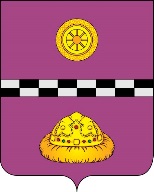 ПОСТАНОВЛЕНИЕот 19 июля 2021 г.    	№ 287В соответствии со ст. 15 Федерального закона от 06.10.2003 № 131-ФЗ «Об общих принципах организации местного самоуправления в Российской Федерации», в целях обеспечения своевременной подготовки образовательных учреждений Княжпогостского района к началу 2021-2022 учебного года, для эффективной работы по повышению удовлетворённости населения результатами деятельности отраслей «Образование», «Культура»ПОСТАНОВЛЯЮ:1. Внести в постановление администрации муниципального района «Княжпогостский» от 15.05.2021 № 182 «О формировании и утверждении состава комиссии по подготовке и приёмке образовательных учреждений Княжпогостского района к началу 2021-2022 учебного года» (далее - постановление) следующие изменения:1.1. В приложении № 1 к постановлению слова «Самсонова С. А.» заменить словами «Шубина С. А.»;1.2. В приложении № 1 к постановлению слова «Муллиева Л. Г. заведующий сектором эксплуатации, ремонта, материально – технического обеспечения и безопасности управления образования администрации муниципального района «Княжпогостский» - секретарь комиссии» заменить словами «Яхницкий Т. С. инспектор 1 категории сектора эксплуатации, ремонта, материально - технического обеспечения и безопасности – секретарь комиссии.».2. Контроль за исполнением настоящего постановления возложить на первого заместителя руководителя администрации муниципального района «Княжпогостский» М. В. Ховрина.Глава муниципального района «Княжпогостский» -руководитель администрации 	    А.Л. НемчиновО внесении изменений в постановление администрации муниципального района «Княжпогостский» от 15.05.2021 № 182 «О формировании и утверждении состава комиссии по подготовке и приёмке образовательных учреждений Княжпогостского района к началу 2021-2022 учебного года»